АДМИНИСТРАЦИЯ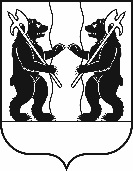 ЯРОСЛАВСКОГО МУНИЦИПАЛЬНОГО РАЙОНАП О С Т А Н О В Л Е Н И Е06.03.2020                                                                                                                                № 484О внесении изменений в постановление Администрации ЯМР от 24.03.2017                 № 878 «Об определении организации            для осуществления содержания                                  и обслуживания тепловых сетей, сетей водоснабжения и водоотведения,                     не имеющих эксплуатирующей организации»Администрация района постановляет:1. Внести в постановление Администрации Ярославского муниципального района от 24.03.2017 № 878 «Об определении  организации для осуществления содержания и обслуживания тепловых сетей, сетей водоснабжения                                и водоотведения, не имеющих эксплуатирующей организации» следующие изменения: пункт 1 постановления изложить в новой редакции:«1. Определить ОАО ЖКХ «Заволжье», оказывающее услуги  водоснабжения и водоотведения по сетям, непосредственно соединенными                     с сетями, не имеющими эксплуатирующей организации, в качестве сетевой организации, осуществляющей содержание и обслуживание следующих участков сетей, расположенных в д. Кузнечиха Ярославского муниципального района:- сети водопровода: от В1 до наружной стены дома 40                                          по ул. Центральная, протяженностью Ду63-22,5 м;- сети водоотведения: по ул. Центральная в районе дома 40 от 5 колодца через колодцы 6,7 до 3 колодца, протяженностью Ду150-47,74 м».2. Опубликовать постановление в газете «Ярославский агрокурьер».3. Постановление вступает в силу со дня опубликования.ВРИО ГлавыАдминистрации ЯМР 	    	                                                     